Chembyo Dev 1+5Сертификат безопасности материала: в соответствии с регламентом о Регистрации, оценке, разрешении и ограничении химических веществ (REACH) 1907/2006 статья 31.1. Название вещества/препарата и компании-производителя/предприятия 1.1 Название вещества или препаратаТорговая марка: Chembyo Dev 1+5Код изделия: Концентрированный проявитель для офсетных пластинТип продукта: Проявитель1.2 Использование вещества / препаратаГлавная категория использования: Для профессионального использования.Производственное/Профессиональное использование: допечатные химические веществаПроизводственная категория: ПолиграфияФункция или категория использования: Концентрированный проявитель для офсетных пластин1.3 Сведения о компании-производителе Название: OOO “CHE.T” Улица: Тернопольская, 17/2аГород: Хмельницкий Страна: Украина Тел./факс: +38 0382 72-55-18 E-mail: chembyo@gmail.com Веб-сайт: http://chet.com.ua2. Виды опасного воздействия и условия их возникновения2.1 Классификация и общие опасные факторы Классификация согласно Регламенту (ЕС) № 1272/2008 Символ: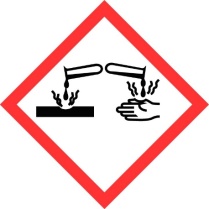 R36/38 Раздражает глаза и кожуH290 Может вызывать коррозию металлов. 2.2 Опасность неблагоприятного воздействия на окружающую средуЭкология - отходы: Не выливать в канализационную систему2.3 Другие виды опасного воздействияДополнительной информации не имеется.Информация в этом разделе применима для всех упомянутых видовидентифицированного использования этого паспорта безопасности.3. Состав/Информация о компонентахНазвание: Chembyo Dev 1+5Символ: CВиды риска: R34, R43Состав: Смесь компонентов, небезопасные добавки приведены в таблице.4. Первая медицинская помощь4.1 Последствия и симптомыСимптомы/повреждения при попадании в глаза:  покраснение глазной тканиСимптомы/повреждения при попадании на кожу: покраснение кожиСимптомы/повреждения при попадании в дыхательные пути: раздражение дыхательных путей4.2 Первая медицинская помощьМеры первой помощи после контакта с кожей: Промойте немедленно большимколичеством воды – Доставьте пострадавшего к врачу, если раздражение не проходит.Меры по оказанию первой помощи при контакте с глазами: Промойте немедленно большимколичеством воды в течение 15 минут доставьте пострадавшего доктору, если раздражение непроходит.Меры по оказанию первой помощи после приема внутрь: Не вызывайте рвоту - если проглотили, прополощите рот водой (только если человек в сознании).4.3 Медицинские рекомендацииДополнительной информации не имеется. Информация в этом разделе применима длявсех упомянутых видов идентифицированного использования этого паспорта безопасности.5. Меры противопожарной безопасности5.1 Средства пожаротушенияСредства тушения - противопожарные инструкции : Тушите водой при пожаре, используйте пену, сухой порошок или песок. Угроза реакции: Вступает в реакцию с (некоторыми) кислотами Личная защита (экстренное реагирование): лицевая маска - резиновые перчаткиИнформация в этом разделе применима для всех упомянутых идентифицированных видовиспользования этого паспорта безопасности.6. Меры по предотвращению и ликвидации чрезвычайных ситуаций6.1 Защитные мерыЛичная защита (экстренное реагирование): лицевая маска - резиновые перчаткиОбращение с продуктом: Используйте только в хорошо проветриваемых местах - прииспользовании не есть и не пить; соблюдайте строгую гигиену - очистить одежду, на которую попало вещество6.2 Экологические мерыДополнительной информации не имеется6.3 УтилизацияУтилизация: Соберите впитавшееся вещество в закрываемые контейнерыМетоды очистки: утилизируйте согласно закону об утилизации химических препаратов6.4 Другая информацияДругая информация (случайное применение): Устраните утечку, перекройте источник.Утилизируйте согласно закону об утилизации химических препаратовИнформация в этом разделе применима для всех упомянутых идентифицированных видовиспользования этого паспорта безопасности.7. Применение и хранение7.1 ПрименениеПрименение продукта: использовать только в хорошо проветриваемых местах. Прииспользовании не есть и не пить. Соблюдайте строгую гигиену. Очистить одежду, накоторую попало вещество.7.2 ХранениеМесто хранения: Поместите контейнер в хорошо проветриваемое место. Храните впрохладном месте. Защитите от мороза.Хранить при температуре от 10°С до 22°С.7.3 Использование и требования для особых случаевКонтейнеры с соответствующей этикеткой с закрывающейся крышкой. Информация о применении и хранении применима для всех упомянутых идентифицированных видов использования этого паспорта безопасности.Согласованность данных в паспорте безопасности с отчётом о химической безопасности продукта является обоснованным, согласно той информации, которая есть в налички на момент составления (срок модификации и и номер версии).8. Контроль воздействия/ Индивидуальная защита 8.1 Информация о воздействииДополнительной информации не имеется8.2 Контроль за воздействием - меры по управлению рискамиЗащита рук: Носите подходящие перчатки.Защита глаз: лицевая маскаЗащита тела: Носите подходящую защитную одежду.Применение продукта: Используйте только в хорошо проветриваемых местах. Прииспользовании не есть и не пить. Соблюдайте строгую гигиену. Очистить одежду, накоторую попало вещество8.3 Экологический контроль воздействия - меры по управлению рискамиДополнительной информации не имеется8.4 Технические меры по управлению рискамиДополнительной информации не имеется9. Физические и химические свойства9.1 Информация про основные физико-химических свойстваФорма:                                           ЖидкоеЦвет:                                              Бесцветный Запах:                                             Без запахаЗначение pH при 20 ° C:               13,25±0,5Плотность при 20°C                     120 – 1,30Електролитическая                      85(±1)  (для раствора 1:5)проводность, mS/см (25°С)9.2 Другая информацияРастворимость в воде: Водная растворимость г/100мл Все свойства определены в соответствиис техническими требованиями, установленными в Руководстве Комиссии о методахтестирования, упомянутых в Статье 13 (3) или любым другим сопоставимом методом.10. Стойкость и реактивность 10.1 СтабильностьНеустойчивость: Устойчивый при нормальных условиях10.2 Условия, вызывающие опасные измененияДополнительная информация отсутствует 10.3 Материалы, вызывающие опасные измененияМатериалы, которых необходимо избегать: Избегайте окислительных соединений и восстановителей 10.4 Опасные продукты разложенияДополнительной информации не имеетсяИнформация в этом разделе применима для всех упомянутых идентифицированных видовиспользования этого паспорта безопасности.11. Информация о токсических свойствах11.1 ТоксичностьРаздражение кожи: может вызывать повышенную чуствительность при контакте с кожей Повышенная чуствительность кожи: повторный контакт с кожей может привести к сухости кожи и образованию трещин.11.2 Последствия и симптомыСимптомы/повреждения при попадании на кожу: Покраснение кожи Симптомы/повреждения при попадании в дыхательные пути: Раздражение дыхательных путей Симптомы/повреждения при введения внутривенно: Данных нет Симптомы/повреждения при контакте с глазами: Покраснение глаз11.3 Дополнительная токсикологическая информацияДополнительной информации не имеетсяИнформация в этом разделе применима для всех упомянутых идентифицированных видовиспользования этого паспорта безопасности.12. Экология   12.1 Экотоксичностьa) LC50 (средняя смертельная концентрация)/EC50 (эффективная концентрация вещества) Дополнительная информация отсутствует b) BCF (коэффициент бионакопления) Дополнительная информация отсутствует c) TLM Дополнительная информация отсутствует2.2 ПодвижностьЭкология - отходы : Не выливать в канализационную систему 12.3 Устойчивость и разлагаемостьWGK (Класс опасности загрязнения воды) : 2 Примечание WGK : Классификация в соответствии с Административным распоряжением относительно веществ, загрязняющих воду (VwVwS) от 27 июля 2005 года 12.4 БиоаккумулированиеДополнительной информации не имеется12.5 Результаты оценки ПБТДополнительной информации не имеется12.6 Другая информацияДополнительной информации не имеетсяИнформация в этом разделе применима для всех упомянутых идентифицированных видовиспользования этого паспорта безопасности.13. Утилизация отходовРегиональное законодательство (отходы): не выливайте в канализацию, избавляйтесь от этогоматериала и его контейнера в пункте сбора опасных или специальных отходов14. Информация о транспортировке14.1 ADR (Дорожный транспорт)Класс ADR: 8 Группа упаковки ADR: II Точное название для погрузки: UN 1814 POTTASIUMHYDROXIDESOLUTON (Раствор гидроксида калия), UN/ID UN 1814 14.2 RID (Железнодорожный транспорт)Класс ADR: 8 Группа упаковки ADR: II Точное название для погрузки: UN 1814 POTTASIUMHYDROXIDESOLUTON (Раствор гидроксида калия), UN/ID UN 1814 14.3 ADNR (По внутренним водным путям)Класс 8, группа упаковки IMDG II Точное название для погрузки: UN 1814 POTTASIUMHYDROXIDESOLUTON (Раствор гидроксида калия), UN/ID UN 1814 14.4 IMDG (Морской транспорт)Класс 8, группа упаковки IMDG II Точное название для погрузки: UN 1814 POTTASIUMHYDROXIDESOLUTON (Раствор гидроксида калия), UN/ID UN 181414.5 ICAO/IATA (Воздушный транспорт)Класс воздушного транспорта 8, группа упаковки II Точное название для погрузки: UN 1814 POTTASIUMHYDROXIDESOLUTON (Раствор гидроксида калия), UN/ID UN 1814 15. Регулирующая информация	15.1 Компоненты, указывающие классификацию угрозPOTTASIUMHYDROXIDESOLUTON (Раствор гидроксида калия)	15.2 Классификация и маркировкаСимвол:С - корозияВиды риска: в зависимости от концентрации R34 – Вызывает ожоги R43 – Может вызвать повышенную чувствительность при контакте с кожей Классифицирован как опасный в соответствии с положениями директивы 2001/58/ECФразы безопасности : S36/37 – Одевать соответствующую защитную одежду и перчатки S23 – Не вдыхать газ /испарения/пары/распыление (соответствующая формулировка указывается производителем). S25 – Избегайте контакта с глазами S26 – В случае контакта с глазами, сразу же промойте большим количеством воды и обратитесь к врачу S35 – Этот материал и его контейнер должны быть утилизированы безопасным путем S45 – В случае несчастного случая или если вы чувствуете себя плохо, немедленно обратитесь к врачу (где возможно показывайте маркировку) S37/39 – Одевайте соответствующие перчатки и защиту для глаз и лица S24 – Избегайте контакта с кожей15.3 Соответствие дополнительному законодательствуКлассифицировано как опасное вещество в соответствии с регламентом о Регистрации, оценке, разрешении и ограничении химических веществ (REACH) 1907/2006 статья 31.16. Другая информацияКомпоненты видов рискаR34 Вызывает ожоги R37 Раздражение дыхательной системы Версия паспорта безопасности: 1.1Паспорт безопасности материала: согласно директиве 2001/58/EC и положения орегистрации, оценке, разрешении и ограничении химических веществ 1907/2006Приложение IIНаименованиеСимволCASEINECSВиды рискаПредел%Гидроксид калияC1310-58-3215-181-3R35, Н290, Н302˃10%